Informacja o zgłoszeniuinstalowania, o którym mowa w art. 29 ust. 3 pkt 3 lit. d Garwolin dnia 19.10.2021 r.B.6743.898.2021.ACI n f o r m a c  j ao dokonaniu zgłoszeniaZgodnie z art. 30a pkt 1 ustawy z dnia 7 lipca 1994 roku – Prawa budowlane (tekst jednolity Dz.U. z 2020 roku. poz. 1333 z późniejszymi zmianami) informuje, że w Starostwie Powiatowym w Garwolinie w dniu 18.10.2021 roku ZOSTAŁO DORĘCZONE (ZŁOŻONE) przez Panią Bogumiłę Winiarek ZGŁOSZENIE DOTYCZĄCE ZAMIARU PRZYSTĄPIENIA DO BUDOWY WEWNĘTRZNEJ I ZEWNĘTRZNEJ INSTALACJI GAZOWEJ ZE ZBIORNIKIEM GAZOWYM LPG DLA POTRZEB LOKALU MIESZKALNEGO W BUDYNKU BLIŹNIACZYM NA DZIAŁCE NR 2/11 POŁOŻONEJ W MIEJSCOWOŚCI MIERŻĄCZKA GM. GÓRZNO.- Starosta Powiatu Garwolińskiego 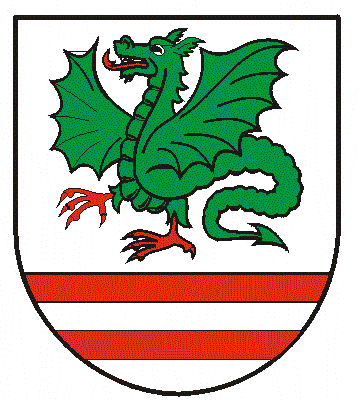 